ANEXO V - MODELO DE NUMERAÇÃO DAS PÁGINASO retângulo que contém o número de cada página deverá ser sangrado na base, ter a cor cinza com escrita na cor branca, 1 cm de altura e 0,5cm de largura, obedecendo à margem do texto, ou seja, nas páginas pares, ficará junto à margem esquerda e nas ímpares, junto à margem direita, conforme modelo abaixo. 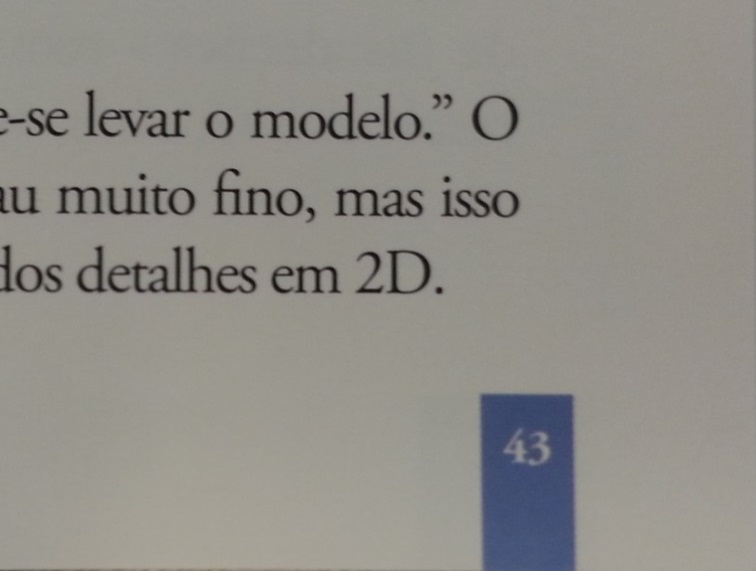 